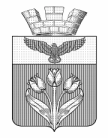 Волгоградская областьПалласовский муниципальный районПалласовская городская Дума                                                       Р Е Ш Е Н И Еот  17 марта   2023 года                                                                                             № 5/6О принятии отчета об итогах работы МАУ «Современная городская среда г.Палласовка»  за  2022 год     На основании ст.25 Устава городского поселения г.Палласовка,  обсудив  предоставленный отчет  директора МАУ «Современная городская среда г.Палласовка»   о результатах работы  за  2022 год, Палласовская  городская Дума                                                        Р Е Ш И Л А :1. Принять отчет  МАУ «Современная городская среда г.Палласовка»  о результатах работы  за  2022 год (прилагается).2. Признать работу МАУ «Современная городская среда г.Палласовка»  за вышеуказанный период удовлетворительной.Председатель Палласовскойгородской Думы                                                                                      В.П. Смирнов